22.06.2017  № 1532О временном ограничении движения транспортных средств	В соответствии с Федеральным законом от 10.12.1995 № 196-ФЗ «О безопасности дорожного движения», Федеральным законом от 06.10.2003 № 131-ФЗ «Об общих принципах организации местного самоуправления в Российской Федерации», Федеральным законом от 08.11.2007 № 257-ФЗ «Об автомобильных дорогах и о дорожной деятельности в Российской Федерации и о внесении изменений в отдельные законодательные акты Российской Федерации», Законом Чувашской Республики от 15.11.2007 № 72 «Об основаниях временного ограничения или прекращения движения транспортных средств на автомобильных дорогах», постановлением Кабинета Министров Чувашской Республики от 24.02.2012 № 62 «Об утверждении Порядка осуществления временных ограничения или прекращения движения транспортных средств по автомобильным дорогам регионального, межмуниципального и местного значения в Чувашской Республике», в целях обеспечения безопасности дорожного движения в связи с обращениями МУП «Чебоксарское троллейбусное управление» от 20.06.2017 № 1400/1170, МБУ «Управление ЖКХ и благоустройства» от 22.06.2017 № 01/12-1908 администрация города Чебоксары п о с т а н о в л я е т:Временно ограничить движение и стоянку транспортных средств по улице Композиторов Воробьевых (от улицы Карла Маркса до Московского моста), Президентскому бульвару (от улицы Дзержинского до площади Красной) с 23 час. 00 мин. 22.06.2017 до 05 час. 00 мин 23.06.2017,   с 01 час. 00 мин. до 05 час. 00 мин. 24.06.2017.На период ограничения движение транспортных средств организовать в объезд по существующей улично-дорожной сети:                 улицам Константина Иванова, Академика А.Н. Крылова, Ярославская, Водопроводная, дамбе Чебоксарского залива, Президентскому бульвару,     30-ой автодороге города Чебоксары.Муниципальному бюджетному учреждению «Управление жилищно-коммунального хозяйства и благоустройства» (Белов О.Г.), МУП «Чебоксарское троллейбусное управление» (Каныгин А.В.) оборудовать временными средствами организации дорожного движения и информационными щитами участки дорог с ограничением движения согласно пункту 1 данного постановления.Управлению по связям со СМИ и молодежной политики администрации города Чебоксары проинформировать население о принятом решении через средства массовой информации.Контроль за исполнением настоящего постановления возложить на заместителя главы администрации города Чебоксары по вопросам ЖКХ Александрова Г.Г.Глава администрации города Чебоксары                                     А.О. ЛадыковЧăваш РеспубликиШупашкар хулаАдминистрацийěЙЫШĂНУ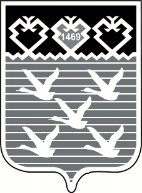 Чувашская РеспубликаАдминистрациягорода ЧебоксарыПОСТАНОВЛЕНИЕ